МУНИЦИПАЛЬНОЕ БЮДЖЕТНОЕ ОБРАЗОВАТЕЛЬНОЕ УЧРЕЖДЕНИЕ ДОПОЛНИТЕЛЬНОГО ОБРАЗОВАНИЯ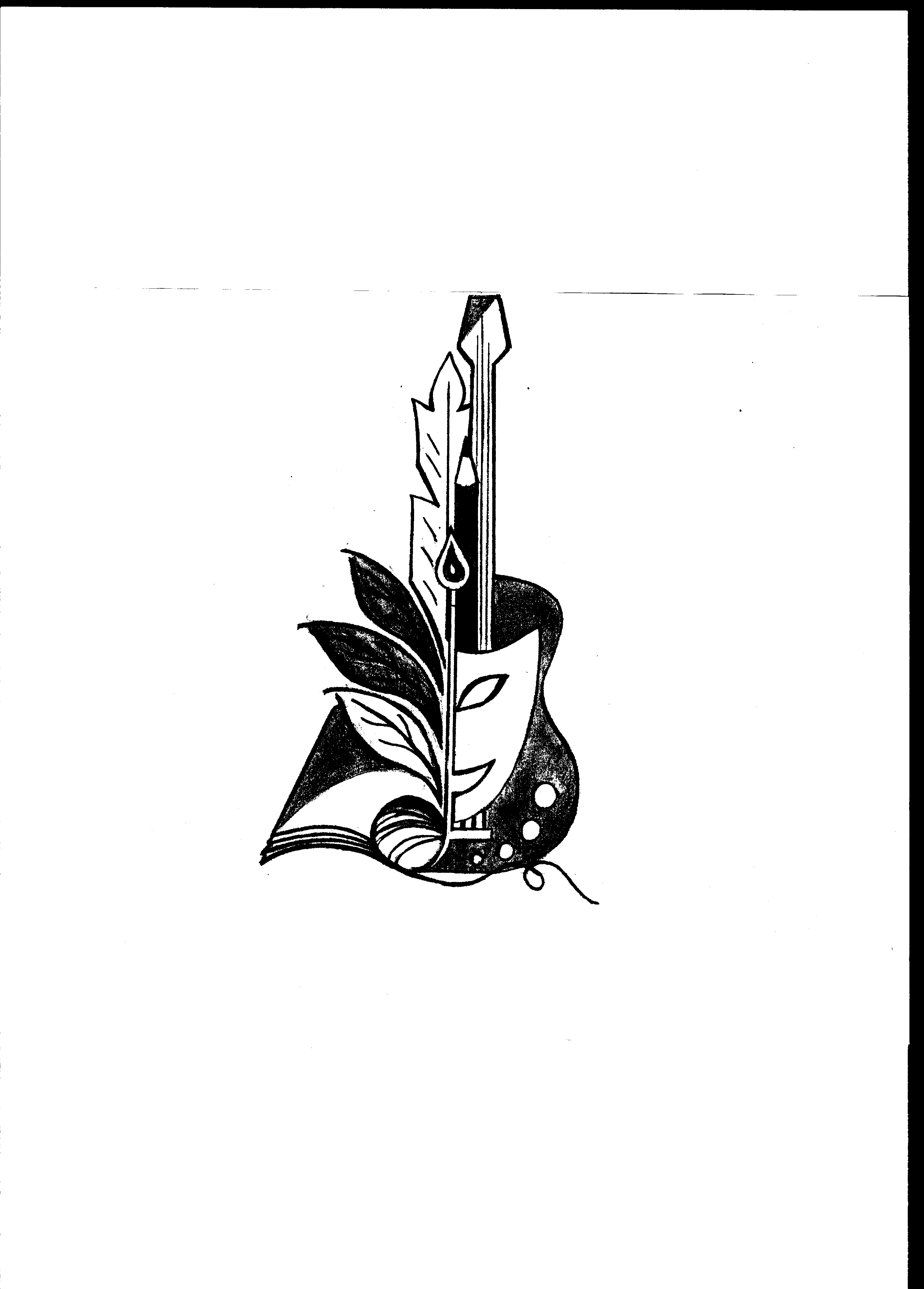 «КЕДРОВСКИЙ ЦЕНТР РАЗВИТИЯ ТВОРЧЕСТВА ДЕТЕЙ И ЮНОШЕСТВА»ПРОГРАММА ПРОВЕДЕНИЯпрактико-ориентированного семинара«Проектирование программ внеурочной деятельности в направлении развития социальной активности подростков средствами учреждения дополнительного образования»Категория участников: заместители директоров  по УВР -ОУ, методисты УДОД, ПДО, педагоги УИТ, ОУФорма проведения:  семинар-практикум Дата и время проведения: 27.10.2014, 09:30 часМесто проведения: МБОУ ДОД «Кедровский центр развития творчества детей и юношества» Ответственные за проведение: С.В. Бондаренко, зам. директора по УВР МБОУДО «Кедровский  ЦРТДЮ»Цель: оказание методической  помощи педагогическим работникам образовательных учреждений .Ход семинара:09:00-09:25ч. – регистрация участников семинара.      Отв.Герасимова Н.М.09:25 -11:00ч. – Проектирование программ внеурочной деятельности в направлении развития социальной активности подростков средствами учреждения дополнительного образования           Варова Т.И.,младший научный сотрудник научно-исследовательской          лаборатории социально-психологической адаптации студентов ФБГОУ ВПО          «КемГУКИ»11:00-11:20 Подведение итогов работы семинара (открытый микрофон)                  Бондаренко С.В., зам. директора по УВР МБОУДО «Кедровский ЦРТДЮ»